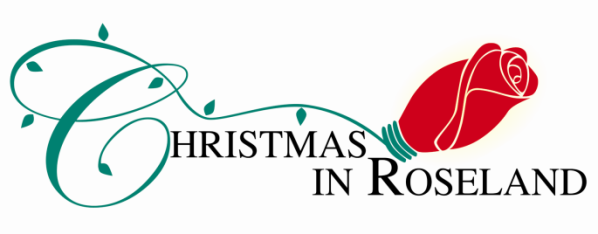 2014 CHRISTMAS IN ROSELAND FACT SHEETWHAT31st Annual Christmas in Roseland Festival, www.christmasinroseland.org Please note that Christmas in Roseland is a walking event only and no carts are available.WHEN	FRIDAY, SATURDAY & SUNDAY ONLY: November 28 - December 21, 2014 from 5:30 p.m. to 10:00 p.m. Last car admitted at 9:30 p.m. Special Encore Nights December 22 & 23, 2014.WHEREGardens of the American Rose Center, just off I-20, Exit 8* in Shreveport, LA 8877 Jefferson Paige Road, Shreveport, LA 71119PLEASE NOTE: The bridge at Exit 5 is closed, visitors should follow the signs that say EXIT 8 for Gardens of the American Rose Center and then head west on Highway 80 three miles to Jefferson Paige Road. ADMISSION$5 per person or $20 per carload. Ages 2 and younger are free. Purchase tickets at the gate with cash.Santa Photos and Train tickets are available for purchase in our gift shop. Special 40th Anniversary Package: $40 admission at the gate will purchase entrance to Christmas in Roseland, a photo with Santa and two bracelets for unlimited train rides on the Roseland Express.Group Rates: 
$50 per minibus (Up to 25 people)	$100 per charter bus; 
Please call 318-938-5402 to make a group reservation. TOP 20 EVENTChristmas in Roseland was recently selected as a Southeast Tourism Society (STS) Top 20 Event for December 2014.PHOTOS WITH SANTA Photos with Santa are $10 each. No personal photography allowed. Santa is located in the Administration Building. Tickets may be purchased in the Gift Shop.ROSELAND EXPRESS TRAINRoseland Express tickets are $5. Tickets may be purchased in the Gift Shop.DISCOUNT COUPONS$5 off Carload Admission CouponsDuring Christmas in Roseland, customers of Shreveport Chick-Fil-A location will receive $5 off Carload Admission coupon with purchase of a kid’s meal while supplies last. Shreveport Location: 7010 Youree Drive.2014 CHRISTMAS IN ROSELAND FACT SHEET — Page 2ENTERTAINMENTWe are currently seeking local performers to showcase their talent during Christmas in Roseland. Thirty-minute entertainment slots are still available to musical groups, choirs, dance groups, etc. Performers may sign up on our website, www.christmasinroseland.org or phone 318-938-5402 and speak with Peggy Spivey.CHRISTMAS CARDS TO THE COMMUNITYThe Christmas Cards to the Community program was established more than 23 years ago to create a unique opportunity to highlight the talents of local students. Since that time, this program has become a cornerstone of our event. Every year, thousands of visitors enjoy the creativity and beauty shown by our area school children. Prizes are awarded to the top three designs in elementary, middle and high school divisions.  Winners of the 2014 awards will be announced on Friday, November 21, 2014, on our website, www.christmasinroseland.org. Photos of each card will also be posted.A reception for participating students and teachers will be held on Thursday, December 4, 2014, from 6:00-8:00 p.m. at the Gardens of the American Rose Center. NEW FOR 2014, visitors to Christmas in Roseland may participate in choosing the 2014 People’s Choice Award winner. Visitors may participate by ballot of their favorite Christmas Card to the Community. The winning school will receive a $100 cash prize.CHEN YUHUA ART EXHIBITThe first exhibition in the United States of Chinese artist, Chen Yuhua, will be on display in the Klima Education and Visitor Center. Yuhua is a watercolorist of roses and birds and a ceramist of vases featuring porcelain roses. The show will run from Oct. 19, 2014 through Feb. 28, 2015 and will be open during Christmas in Roseland. There is no additional fee to see the art show for visitors to Christmas in Roseland. Children under 12 are not permitted in the art show.  ARS ROSE PHOTOGRAPHY EXHIBITA national rose photography show will be on display in the Whitaker Hall of Honors in the Klima Education and Visitor Center.MEDIAPlease visit the media section of www.christmasinroseland.org for more information, high-resolution photos and logos. VOLUNTEERSThere are many opportunities for service organizations to help us with Christmas in Roseland. Volunteers may sign up on our website, www.christmasinroseland.org. For more information please see our website: www.christmasinroseland.org or you can contact Jeff Ware, Executive Director at Jeff@rose.og or 318/938-5402. -30-